Виконавчий комітет Нетішинської міської радиХмельницької областіР І Ш Е Н Н Я16.05.2023					Нетішин				  № 182/2023Про квартирний облікВідповідно до підпункту 2 пункту «а» статті 30, пункту 3 частини 4               статті 42 Закону України «Про місцеве самоврядування в Україні», статті 15 Житлового кодексу Української РСР, Правил обліку громадян, які потребують поліпшення житлових умов, і надання їм житлових приміщень в Українській РСР, затверджених постановою Ради Міністрів Української РСР і Української республіканської ради професійних спілок від 11 грудня 1984 року № 470, з метою розгляду листів ВП ХАЕС ДП НАЕК «Енергоатом», зареєстрованих у виконавчому комітеті Нетішинської міської ради 12 травня 2023 року за           № 32/1696-01-13/2023 та № 32/1697-01-13/2023, звернення громадянина та враховуючи рекомендації громадської комісії з житлових питань при виконавчому комітеті міської ради від 15 травня 2023 року, виконавчий комітет Нетішинської міської радиВИРІШИВ:1. Внести зміни в квартирно-облікову справу Садовця Віктора Борисовича, включити до складу сім’ї дружину Садовець Ірину Іванівну, … року народження, для спільного перебування на квартирному обліку та поліпшення житлових умов. Вважати кількість перебуваючих на обліку 3 особи.2. Затвердити спільні рішення адміністрації та профспілкового комітету ВП ХАЕС з питань квартирного обліку від 23 березня 2023 року № 201,                     від 11 квітня 2023 року № 254, від 12 квітня 2023 року № 260, від 10 травня 2023 року № 321.3. Перереєструвати:3.1. список працівників ДП «НАЕК «Енергоатом» ВП ХАЕС, що перебувають на квартирному обліку у загальній черзі, станом на                    20.03.2023 року з № 1 по № 659;23.2. список працівників ДП «НАЕК «Енергоатом» ВП ХАЕС, що користуються правом першочергового одержання житлових приміщень, станом на 20.03.2023 року з № 1 по № 84;3.3. список працівників ДП «НАЕК «Енергоатом» ВП ХАЕС, що користуються правом позачергового одержання житлових приміщень, станом на 20.03.2023 року з № 1 по № 29.4. Контроль за виконанням цього рішення покласти на заступника міського голови Оксану Латишеву.Міський голова                                                               	Олександр СУПРУНЮК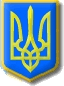 